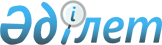 Жаңа көшелерге есімдер беру туралыМаңғыстау облысы Бейнеу ауданы Бейнеу селосы әкімінің 2008 жылғы 3 желтоқсандағы № 781 шешімі. Маңғыстау облысы Әділет департаменті Бейнеу ауданының әділет басқармасында 2009 жылғы 8 қаңтарда № 11-3-67 болып тіркелді.
      Қазақстан Республикасының 1993 жылғы 8 желтоқсандағы "Қазақстан Республикасының әкімшілік - аумақтық құрылысы туралы" Заңының 14 бабының 4) тармақшасына сәйкес және Бейнеу ауылы халқының пікірін ескере отырып, Бейнеу ауылының әкімі ШЕШІМ ҚАБЫЛДАДЫ:
      Ескерту. Кіріспесі жаңа редакцияда- Маңғыстау облысы Бейнеу ауданы Бейнеу ауылы әкімінің 06.03.2018 № 245 шешімімен (алғашқы ресми жарияланған күнінен кейін күнтізбелік он күн өткен соң қолданысқа енгізіледі).


      1. Бейнеу ауылының 5 ауыл бөлігіндегі Аспантай көшесінен кейінгі жаңа көшенің бірінші қатары Уейіс Қайралапов;
      екінші қатары Әбдібек Жаманбаев;
      үшінші қатары Қаржаубай Жылқыбаев есімдері берілсін.
      Ескерту. 1 - тармаққа өзгерістер енгізілді - Маңғыстау облысы Бейнеу ауданы Бейнеу ауылы әкімінің 06.03.2018 № 245 шешімімен (алғашқы ресми жарияланған күнінен кейін күнтізбелік он күн өткен соң қолданысқа енгізіледі).


      2. Осы шешім ресми жарияланған күннен бастап қолданысқа енеді.
					© 2012. Қазақстан Республикасы Әділет министрлігінің «Қазақстан Республикасының Заңнама және құқықтық ақпарат институты» ШЖҚ РМК
				
      Село әкімінің

      міндетін атқарушы:

А.Сейілханов
